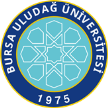 BURSA ULUDAĞ ÜNİVERSİTESİSosyal Bilimler Enstitü Müdürlüğüne           Enstitünüz        ………………………………………………………………..Anabilim dalı Yüksek lisans / doktora programına kayıt oldum.          Askerlik tecil işlemimin yapılması hususunda gereğini bilgilerinize arz ederim.                                                                                                Adı Soyadı								Tarih- İmza T.C. Kimlik Numarası:Telefon:E-mail Adresi: 